Entries Online close 1 Dec 2021                                               YARRA VALLEY KENNEL CLUB INC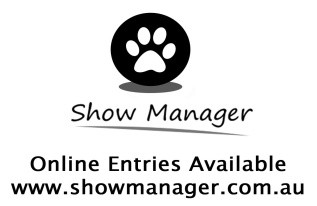 CHAMPIONSHIP SHOW                                    KCC PARK,WESTERNPORT HWY,SKYE                                        SATURDAY DECEMBER 18, 2021Schedule of classes1,2,3,4,5,10,11 & 18 dogs1a,2a,3a,4a,5a,10a,11a & 18  bitchesEnquiries to the secretary Show Manager online.JudgesMr. Max Winch                        Group 1               Mr. Theo Horchner             Group 2Mrs. Elizabeth Harding           Group 3               Mr. Craig Reid                      Group 4Mr. Arthur Fry                          Group 5               Mr. Graham Tracey             Group 6  Mrs. Lynne Harwood              Group 7               Mr. Arthur Fry    GENERAL SPECIALSCatalogues online Entry Fee $17, Babies $12 Online entries close December 1,  2021. Show Manager.Judging Time 5pm Breeds . Junior Handlers  7pm, due to covid-19 all covid rules will be applied as required.Exhibit numbers to be emailed.  Catering Available if allowed. Special Prizes: Cash and sash for all in show and in group awards.PLEASE FOLLOW ALL COVID-19 INSTRUCTIONS. If you are unwell please stay home.